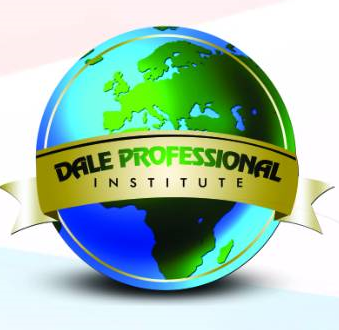 DPI REGISTRATION & ENROLLMENT FORMPersonal DetailsName:	Surname…………………………………………Other Names ……………………………….………………..CIPS ID No.: 	 ……………………………….…………………………………………………………...……………Contact Number (s)……………………………………..…………………………..……………………………………….Email Address (gmail address please)……………………………………………………………………………..……...Date of Birth ……………………………National ID Type………………………………ID No…………………………..Occupation ……………………… Name of Employer ……………………………………Position…………………..…..Programme (√): 	a. CIPS Course Level 4-6 (         ) b.        DPI –CIPS  CPD  (        )   c. CIPS Ethical Test   (     )CIPS Course LevelIndicate the level of beginning (√):   a. 4   (         )    b.  5  (       )      c. 6  (       ) Indicate the course (s)  you want to be tutored and prepared for exams  (√) a. All (     )    b. Selected (        ) If selected, Specify ……………………………………………………………………………………. Exams Cohort (√):  a. Quarter 1 (             )   b. Quarter 2 (       )    c. Quarter 3  (          ) d. Quarter 4    (        )    Exams Year ……………………………….DPI –CIPS  Continuous Professional Development (CPD)How many CPD Training do you want to enroll on …………………………………………………………Indicate the training theme (topic(s) …………………………………………………………………………..Indicate the Months………………………………………………………………………………………………CIPS Ethical Test  Year and Month you want to take the test …………………………………………………………….DPI Fees and Charges CIPS Course Level 4-6 (Virtual –Online Tuition) package:  GHC 375.00 per Course (Course Book inclusive) Course Book only:			                	GHC 200- GHC 250 DPI-CIPS CPD:						GHC  200 per training DPI-CIPS CPD:	(only DPI Candidates) 			GHC 100  per training CIPS Ethics Test:						GHC  900								 								Other Charges Courier Services:  the candidate will bear the cost of any courier services or cost of delivering course materials dispatched from Dale Professional Institute. Statutory Fees:  All CIPS fees / charges should be paid by the candidate on mycips.org online payment portal:CIPS Membership  RegistrationCIPS Membership Renewal and examination enrollment  Ethics Test for Non MembersPayments Should be made to the bank details below and receipt sent to  info@dpi.edu.gh  cc dpi.edu.gh@gmail.om or delivered to DPI Secretariat Bank:		Consolidated Bank Ghana Account No.		127 947 81 00 001Branch:		Ashiaman Or contact DPI for MOMO details Note: Tuition, assignment , Programme Seminar is compulsory for all DALE Students /CandidateCharges/ Fees could be adjusted to reflect market rates and CIPS Charges Online Students shall make  100% tuition fees before tuition commences Signature …………………………………………………………….			Date………………………………………………….Affix Passport Picture, complete  and Scan form then email to info@dpi.edu.gh cc: dpi.edu.gh@gmail.comAppendix:CIPS detail Courses and LevelsDiploma in Procurement and Supply (Level 4)	8 Core = 60 Credits L4M1 –Scope and Influence of PP & SS  	(12 Credit-Core)L4M2-Defining Business Needs 		(6 Credit- Core)L4M3 -Commercial Contracting 		(6 Credit- Core)L4M4-Ethical Responsible Sourcing 	(6 Credit-Core)L4M5- Commercial Negotiation		(6 Credit- Core)L4M6-Supplier Relationship			(6 Credit- Core)L4M7-Whole Life Asset Mgt.			(6 Credit- Core)L4M8- Procurement and Supply in Practice 	(12 Credit- Core)b. Advanced Diploma in Procurement and Supply (Level 5)	 5 Core + 3 Elective = 60 Credits L5M1-Managing Teams and Individuals 	(12 Credit-Core)L5M2- Managing Supply Chain Risk-		(6 Credit –Core)L5M3- Managing Contractual Risk 		(6 Credit-Core)L5M4- Advance Contracting & Fin Mgt 		(12 Credit-Core)L5M5- Managing Ethical Procurement 		(6 Credit-Core)L5M6- Category Mgt			( 6 Credit- Elective)L5M7 –Achieving Competitive Advantage 	( 6 Credit- Elective)L5M8- Project & Change Mgt			( 6 Credit- Elective)L5M9-Operation Mgt 			( 6 Credit- Elective)L5 M10 Logistics Mgt- 			( 6 Credit- Elective)c. Professional Diploma in Procurement and Supply (Level 6)     4 Core + 3 Electives =60 Credit L6M1 Strategic Ethical Leadership  		(12 Credits- Core)L6M2 Global Commercial Strategy		 (12 Credits- Core)L6M3 Global Strategic Supply Chain Mgt. 	(12 Credits- Core)L6M4 Future Strategic Challenges  		(12 Credits- Core)L6M5 Strategic Prog. Leadership		(6 Credit –Elective)L6M7 Commercial Data Mgt 			(6Credit –Elective) L6M8 Innovation in PP & SS  		(6 Credit –Elective)L6M9 Supply Network Design		(6 Credit –Elective)L6M10 Global Logistic Strategy 		(6 Credit –Elective) 